  MADONAS NOVADA PAŠVALDĪBA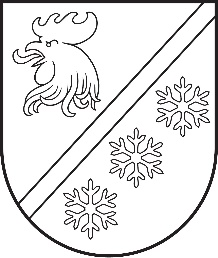 Reģ. Nr. 90000054572Saieta laukums 1, Madona, Madonas novads, LV-4801 t. 64860090, e-pasts: pasts@madona.lv ___________________________________________________________________________MADONAS NOVADA PAŠVALDĪBAS DOMESLĒMUMSMadonā2024. gada 30. maijā						        	     		           Nr. 332								                  (protokols Nr. 9, 19. p.)				Par nekustamā īpašuma  “Beitiņu ceļš”, Ērgļu pagasts, Madonas novads,  atsavināšanu, rīkojot izsoli ar pretendentu atlasiMadonas novada pašvaldībā saņemts fiziskas personas iesniegums (reģistrēts Madonas novada pašvaldībā ar reģistrācijas Nr. 2.1.3.6/24/591) ar lūgumu izskatīt jautājumu par pašvaldības nekustamā  īpašuma “Beitiņu ceļš”, Ērgļu pagastā, Madonas novadā, ar kadastra apzīmējumu 7054 006 0108, kopējā platība 1400 m2 , atsavināšanu.Ar Madonas novada pašvaldības 30.03.2023. domes lēmumu Nr. 147 (protokols Nr. 4, 6. p.) nolemts sadalīt pašvaldībai piekritīgo zemes vienību ar kadastra apzīmējumu 7054 006 0080, līdz ar ko tika izveidots zemes īpašums “Beitiņu ceļš” ar kadastra Nr. 7054 006 0110, kurš sastāv no zemes vienības ar kadastra apzīmējumu 7054 006 0108 1400 m2 platībā un noteikts lietošanas mērķis- zeme dzelzceļa infrastruktūras zemes nodalījuma joslā un ceļu zemes nodalījuma joslā (NĪLM kods 1101). Zemes vienība “Beitiņu ceļš” ir izveidojusies kā starpgabals, tiek izmantota tikai īpašuma “Lejas Beitiņi” vajadzībām un nav nepieciešams, lai nodrošinātu piekļuvi blakus esošajiem īpašumiem.Pašvaldībai nav nepieciešams saglabāt nekustamo īpašumu pašvaldības funkciju veikšanai.    	Saskaņā ar Ērgļu pagasta zemesgrāmatas nodalījumu Nr. 100000779476, nekustamais īpašums “Beitiņu ceļš”, Ērgļu pagastā , Madonas novadā,  ar kadastra numuru 7054 006 0110 sastāv no vienas zemes vienības ar kadastra apzīmējumu 7054 006 0108  1400 m2 platībā.    	Atbilstoši sertificēta vērtētāja SIA „LINIKO” (Latvijas Īpašumu Vērtētāju asociācijas profesionālās kvalifikācijas sertifikāts Nr. 131) vērtējumam, nekustamā īpašuma tirgus vērtība noteikta – EUR 950,00 (deviņi simti piecdesmit eiro, 00 centi) . Saskaņā ar  “Pašvaldību likuma” 10. panta pirmās daļas 16. punktu “tikai domes kompetencē ir: lemt par pašvaldības nekustamā īpašuma atsavināšanu un apgrūtināšanu, kā arī par nekustamā īpašuma iegūšanu;Saskaņā ar „Publiskas personas mantas atsavināšanas likuma” 47. pantu „publiskas personas mantas atsavināšanā iegūtos līdzekļus pēc atsavināšanas izdevumu segšanas ieskaita attiecīgas publiskās personas budžetā. Atsavināšanas izdevumu apmēru nosaka MK noteikumu paredzētajā kārtībā”.Pamatojoties uz Publiskas personas mantas atsavināšanas likuma 47. pantu, uz “Pašvaldību likuma” 10. panta pirmās daļas 16. punktu, Publiskas personas mantas atsavināšanas likuma 4. panta pirmo daļu, 8. panta otro daļu, ņemot vērā 15.05.2024. Uzņēmējdarbības, teritoriālo un vides jautājumu komitejas un 21.05.2024. Finanšu un attīstības komitejas atzinumus, atklāti balsojot: PAR – 16 (Agris Lungevičs, Aigars Šķēls, Aivis Masaļskis, Andris Dombrovskis, Andris Sakne, Artūrs Čačka, Artūrs Grandāns, Arvīds Greidiņš, Gatis Teilis, Guntis Klikučs, Iveta Peilāne, Kaspars Udrass, Māris Olte, Sandra Maksimova, Valda Kļaviņa, Zigfrīds Gora), PRET - NAV, ATTURAS - NAV, Madonas novada pašvaldības dome NOLEMJ:Atsavināt nekustamo īpašumu “Beitiņu ceļš”, Ērgļu pagasts, Madonas novads, ar kadastra numuru 7054 006 0110 1400 m2 platībā, pārdodot to mutiskā izsolē ar pretendentu atlasi ar augšupejošu soli.Noteikt nekustamā īpašuma “Beitiņu ceļš”, Ērgļu pagasts , Madonas novads, izsoles sākumcenu EUR  950 ,00 (deviņi simti piecdesmit eiro, 00 centi). Apstiprināt nekustamā īpašuma “Beitiņu ceļš”, Ērgļu pagasts, Madonas novads, izsoles noteikumus (izsoles noteikumi pielikumā).Pašvaldības īpašuma iznomāšanas un atsavināšanas izsoļu komisijai organizēt nekustamā īpašuma izsoli.Kontroli par lēmuma izpildi uzdot pašvaldības izpilddirektoram U. Fjodorovam.Saskaņā ar Administratīvā procesa likuma 188. panta pirmo daļu, lēmumu var pārsūdzēt viena mēneša laikā no lēmuma spēkā stāšanās dienas Administratīvajā rajona tiesā.Saskaņā ar Administratīvā procesa likuma 70. panta pirmo daļu, lēmums stājas spēkā ar brīdi, kad tas paziņots adresātamDomes priekšsēdētājs					             A. Lungevičs	Čačka 28080793